“The Finale” OSC’s Finale and Scholarship Event 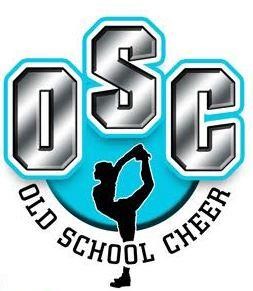 April 7, 2024 The Finale Houston, TX Texas Tornados Sports Complex$85 per athlete $50 dbl. team $75 per Individuals $175 stunt group Use Paid Bids Here! 